2029 Calendar2029 Calendar2029 Calendar2029 Calendar2029 Calendar2029 Calendar2029 Calendar2029 Calendar2029 Calendar2029 Calendar2029 Calendar2029 Calendar2029 Calendar2029 Calendar2029 Calendar2029 Calendar2029 Calendar2029 Calendar2029 Calendar2029 Calendar2029 Calendar2029 Calendar2029 Calendar2029 Calendar2029 CalendarPortugalPortugalJanuaryJanuaryJanuaryJanuaryJanuaryJanuaryJanuaryFebruaryFebruaryFebruaryFebruaryFebruaryFebruaryFebruaryFebruaryMarchMarchMarchMarchMarchMarchMarch2029 Holidays for PortugalSuMoTuWeThFrSaSuMoTuWeThFrSaSuSuMoTuWeThFrSaJan 1	New Year’s DayFeb 13	Shrove TuesdayMar 30	Good FridayApr 1	Easter SundayApr 25	Liberty DayMay 1	Labour DayMay 6	Mother’s DayMay 31	Corpus ChristiJun 10	Portugal DayAug 15	AssumptionOct 5	Implantação da RepúblicaNov 1	All Saints’ DayDec 1	Restauração da IndependênciaDec 8	Immaculate ConceptionDec 24	Christmas EveDec 25	Christmas DayDec 31	New Year’s Eve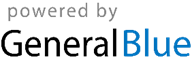 123456123123Jan 1	New Year’s DayFeb 13	Shrove TuesdayMar 30	Good FridayApr 1	Easter SundayApr 25	Liberty DayMay 1	Labour DayMay 6	Mother’s DayMay 31	Corpus ChristiJun 10	Portugal DayAug 15	AssumptionOct 5	Implantação da RepúblicaNov 1	All Saints’ DayDec 1	Restauração da IndependênciaDec 8	Immaculate ConceptionDec 24	Christmas EveDec 25	Christmas DayDec 31	New Year’s Eve7891011121345678910445678910Jan 1	New Year’s DayFeb 13	Shrove TuesdayMar 30	Good FridayApr 1	Easter SundayApr 25	Liberty DayMay 1	Labour DayMay 6	Mother’s DayMay 31	Corpus ChristiJun 10	Portugal DayAug 15	AssumptionOct 5	Implantação da RepúblicaNov 1	All Saints’ DayDec 1	Restauração da IndependênciaDec 8	Immaculate ConceptionDec 24	Christmas EveDec 25	Christmas DayDec 31	New Year’s Eve14151617181920111213141516171111121314151617Jan 1	New Year’s DayFeb 13	Shrove TuesdayMar 30	Good FridayApr 1	Easter SundayApr 25	Liberty DayMay 1	Labour DayMay 6	Mother’s DayMay 31	Corpus ChristiJun 10	Portugal DayAug 15	AssumptionOct 5	Implantação da RepúblicaNov 1	All Saints’ DayDec 1	Restauração da IndependênciaDec 8	Immaculate ConceptionDec 24	Christmas EveDec 25	Christmas DayDec 31	New Year’s Eve21222324252627181920212223241818192021222324Jan 1	New Year’s DayFeb 13	Shrove TuesdayMar 30	Good FridayApr 1	Easter SundayApr 25	Liberty DayMay 1	Labour DayMay 6	Mother’s DayMay 31	Corpus ChristiJun 10	Portugal DayAug 15	AssumptionOct 5	Implantação da RepúblicaNov 1	All Saints’ DayDec 1	Restauração da IndependênciaDec 8	Immaculate ConceptionDec 24	Christmas EveDec 25	Christmas DayDec 31	New Year’s Eve28293031252627282525262728293031Jan 1	New Year’s DayFeb 13	Shrove TuesdayMar 30	Good FridayApr 1	Easter SundayApr 25	Liberty DayMay 1	Labour DayMay 6	Mother’s DayMay 31	Corpus ChristiJun 10	Portugal DayAug 15	AssumptionOct 5	Implantação da RepúblicaNov 1	All Saints’ DayDec 1	Restauração da IndependênciaDec 8	Immaculate ConceptionDec 24	Christmas EveDec 25	Christmas DayDec 31	New Year’s EveJan 1	New Year’s DayFeb 13	Shrove TuesdayMar 30	Good FridayApr 1	Easter SundayApr 25	Liberty DayMay 1	Labour DayMay 6	Mother’s DayMay 31	Corpus ChristiJun 10	Portugal DayAug 15	AssumptionOct 5	Implantação da RepúblicaNov 1	All Saints’ DayDec 1	Restauração da IndependênciaDec 8	Immaculate ConceptionDec 24	Christmas EveDec 25	Christmas DayDec 31	New Year’s EveAprilAprilAprilAprilAprilAprilAprilMayMayMayMayMayMayMayMayJuneJuneJuneJuneJuneJuneJuneJan 1	New Year’s DayFeb 13	Shrove TuesdayMar 30	Good FridayApr 1	Easter SundayApr 25	Liberty DayMay 1	Labour DayMay 6	Mother’s DayMay 31	Corpus ChristiJun 10	Portugal DayAug 15	AssumptionOct 5	Implantação da RepúblicaNov 1	All Saints’ DayDec 1	Restauração da IndependênciaDec 8	Immaculate ConceptionDec 24	Christmas EveDec 25	Christmas DayDec 31	New Year’s EveSuMoTuWeThFrSaSuMoTuWeThFrSaSuSuMoTuWeThFrSaJan 1	New Year’s DayFeb 13	Shrove TuesdayMar 30	Good FridayApr 1	Easter SundayApr 25	Liberty DayMay 1	Labour DayMay 6	Mother’s DayMay 31	Corpus ChristiJun 10	Portugal DayAug 15	AssumptionOct 5	Implantação da RepúblicaNov 1	All Saints’ DayDec 1	Restauração da IndependênciaDec 8	Immaculate ConceptionDec 24	Christmas EveDec 25	Christmas DayDec 31	New Year’s Eve12345671234512Jan 1	New Year’s DayFeb 13	Shrove TuesdayMar 30	Good FridayApr 1	Easter SundayApr 25	Liberty DayMay 1	Labour DayMay 6	Mother’s DayMay 31	Corpus ChristiJun 10	Portugal DayAug 15	AssumptionOct 5	Implantação da RepúblicaNov 1	All Saints’ DayDec 1	Restauração da IndependênciaDec 8	Immaculate ConceptionDec 24	Christmas EveDec 25	Christmas DayDec 31	New Year’s Eve891011121314678910111233456789Jan 1	New Year’s DayFeb 13	Shrove TuesdayMar 30	Good FridayApr 1	Easter SundayApr 25	Liberty DayMay 1	Labour DayMay 6	Mother’s DayMay 31	Corpus ChristiJun 10	Portugal DayAug 15	AssumptionOct 5	Implantação da RepúblicaNov 1	All Saints’ DayDec 1	Restauração da IndependênciaDec 8	Immaculate ConceptionDec 24	Christmas EveDec 25	Christmas DayDec 31	New Year’s Eve15161718192021131415161718191010111213141516Jan 1	New Year’s DayFeb 13	Shrove TuesdayMar 30	Good FridayApr 1	Easter SundayApr 25	Liberty DayMay 1	Labour DayMay 6	Mother’s DayMay 31	Corpus ChristiJun 10	Portugal DayAug 15	AssumptionOct 5	Implantação da RepúblicaNov 1	All Saints’ DayDec 1	Restauração da IndependênciaDec 8	Immaculate ConceptionDec 24	Christmas EveDec 25	Christmas DayDec 31	New Year’s Eve22232425262728202122232425261717181920212223Jan 1	New Year’s DayFeb 13	Shrove TuesdayMar 30	Good FridayApr 1	Easter SundayApr 25	Liberty DayMay 1	Labour DayMay 6	Mother’s DayMay 31	Corpus ChristiJun 10	Portugal DayAug 15	AssumptionOct 5	Implantação da RepúblicaNov 1	All Saints’ DayDec 1	Restauração da IndependênciaDec 8	Immaculate ConceptionDec 24	Christmas EveDec 25	Christmas DayDec 31	New Year’s Eve293027282930312424252627282930Jan 1	New Year’s DayFeb 13	Shrove TuesdayMar 30	Good FridayApr 1	Easter SundayApr 25	Liberty DayMay 1	Labour DayMay 6	Mother’s DayMay 31	Corpus ChristiJun 10	Portugal DayAug 15	AssumptionOct 5	Implantação da RepúblicaNov 1	All Saints’ DayDec 1	Restauração da IndependênciaDec 8	Immaculate ConceptionDec 24	Christmas EveDec 25	Christmas DayDec 31	New Year’s EveJan 1	New Year’s DayFeb 13	Shrove TuesdayMar 30	Good FridayApr 1	Easter SundayApr 25	Liberty DayMay 1	Labour DayMay 6	Mother’s DayMay 31	Corpus ChristiJun 10	Portugal DayAug 15	AssumptionOct 5	Implantação da RepúblicaNov 1	All Saints’ DayDec 1	Restauração da IndependênciaDec 8	Immaculate ConceptionDec 24	Christmas EveDec 25	Christmas DayDec 31	New Year’s EveJulyJulyJulyJulyJulyJulyJulyAugustAugustAugustAugustAugustAugustAugustAugustSeptemberSeptemberSeptemberSeptemberSeptemberSeptemberSeptemberJan 1	New Year’s DayFeb 13	Shrove TuesdayMar 30	Good FridayApr 1	Easter SundayApr 25	Liberty DayMay 1	Labour DayMay 6	Mother’s DayMay 31	Corpus ChristiJun 10	Portugal DayAug 15	AssumptionOct 5	Implantação da RepúblicaNov 1	All Saints’ DayDec 1	Restauração da IndependênciaDec 8	Immaculate ConceptionDec 24	Christmas EveDec 25	Christmas DayDec 31	New Year’s EveSuMoTuWeThFrSaSuMoTuWeThFrSaSuSuMoTuWeThFrSaJan 1	New Year’s DayFeb 13	Shrove TuesdayMar 30	Good FridayApr 1	Easter SundayApr 25	Liberty DayMay 1	Labour DayMay 6	Mother’s DayMay 31	Corpus ChristiJun 10	Portugal DayAug 15	AssumptionOct 5	Implantação da RepúblicaNov 1	All Saints’ DayDec 1	Restauração da IndependênciaDec 8	Immaculate ConceptionDec 24	Christmas EveDec 25	Christmas DayDec 31	New Year’s Eve123456712341Jan 1	New Year’s DayFeb 13	Shrove TuesdayMar 30	Good FridayApr 1	Easter SundayApr 25	Liberty DayMay 1	Labour DayMay 6	Mother’s DayMay 31	Corpus ChristiJun 10	Portugal DayAug 15	AssumptionOct 5	Implantação da RepúblicaNov 1	All Saints’ DayDec 1	Restauração da IndependênciaDec 8	Immaculate ConceptionDec 24	Christmas EveDec 25	Christmas DayDec 31	New Year’s Eve89101112131456789101122345678Jan 1	New Year’s DayFeb 13	Shrove TuesdayMar 30	Good FridayApr 1	Easter SundayApr 25	Liberty DayMay 1	Labour DayMay 6	Mother’s DayMay 31	Corpus ChristiJun 10	Portugal DayAug 15	AssumptionOct 5	Implantação da RepúblicaNov 1	All Saints’ DayDec 1	Restauração da IndependênciaDec 8	Immaculate ConceptionDec 24	Christmas EveDec 25	Christmas DayDec 31	New Year’s Eve151617181920211213141516171899101112131415Jan 1	New Year’s DayFeb 13	Shrove TuesdayMar 30	Good FridayApr 1	Easter SundayApr 25	Liberty DayMay 1	Labour DayMay 6	Mother’s DayMay 31	Corpus ChristiJun 10	Portugal DayAug 15	AssumptionOct 5	Implantação da RepúblicaNov 1	All Saints’ DayDec 1	Restauração da IndependênciaDec 8	Immaculate ConceptionDec 24	Christmas EveDec 25	Christmas DayDec 31	New Year’s Eve22232425262728192021222324251616171819202122Jan 1	New Year’s DayFeb 13	Shrove TuesdayMar 30	Good FridayApr 1	Easter SundayApr 25	Liberty DayMay 1	Labour DayMay 6	Mother’s DayMay 31	Corpus ChristiJun 10	Portugal DayAug 15	AssumptionOct 5	Implantação da RepúblicaNov 1	All Saints’ DayDec 1	Restauração da IndependênciaDec 8	Immaculate ConceptionDec 24	Christmas EveDec 25	Christmas DayDec 31	New Year’s Eve2930312627282930312323242526272829Jan 1	New Year’s DayFeb 13	Shrove TuesdayMar 30	Good FridayApr 1	Easter SundayApr 25	Liberty DayMay 1	Labour DayMay 6	Mother’s DayMay 31	Corpus ChristiJun 10	Portugal DayAug 15	AssumptionOct 5	Implantação da RepúblicaNov 1	All Saints’ DayDec 1	Restauração da IndependênciaDec 8	Immaculate ConceptionDec 24	Christmas EveDec 25	Christmas DayDec 31	New Year’s Eve3030Jan 1	New Year’s DayFeb 13	Shrove TuesdayMar 30	Good FridayApr 1	Easter SundayApr 25	Liberty DayMay 1	Labour DayMay 6	Mother’s DayMay 31	Corpus ChristiJun 10	Portugal DayAug 15	AssumptionOct 5	Implantação da RepúblicaNov 1	All Saints’ DayDec 1	Restauração da IndependênciaDec 8	Immaculate ConceptionDec 24	Christmas EveDec 25	Christmas DayDec 31	New Year’s EveOctoberOctoberOctoberOctoberOctoberOctoberOctoberNovemberNovemberNovemberNovemberNovemberNovemberNovemberDecemberDecemberDecemberDecemberDecemberDecemberDecemberDecemberJan 1	New Year’s DayFeb 13	Shrove TuesdayMar 30	Good FridayApr 1	Easter SundayApr 25	Liberty DayMay 1	Labour DayMay 6	Mother’s DayMay 31	Corpus ChristiJun 10	Portugal DayAug 15	AssumptionOct 5	Implantação da RepúblicaNov 1	All Saints’ DayDec 1	Restauração da IndependênciaDec 8	Immaculate ConceptionDec 24	Christmas EveDec 25	Christmas DayDec 31	New Year’s EveSuMoTuWeThFrSaSuMoTuWeThFrSaSuSuMoTuWeThFrSaJan 1	New Year’s DayFeb 13	Shrove TuesdayMar 30	Good FridayApr 1	Easter SundayApr 25	Liberty DayMay 1	Labour DayMay 6	Mother’s DayMay 31	Corpus ChristiJun 10	Portugal DayAug 15	AssumptionOct 5	Implantação da RepúblicaNov 1	All Saints’ DayDec 1	Restauração da IndependênciaDec 8	Immaculate ConceptionDec 24	Christmas EveDec 25	Christmas DayDec 31	New Year’s Eve1234561231Jan 1	New Year’s DayFeb 13	Shrove TuesdayMar 30	Good FridayApr 1	Easter SundayApr 25	Liberty DayMay 1	Labour DayMay 6	Mother’s DayMay 31	Corpus ChristiJun 10	Portugal DayAug 15	AssumptionOct 5	Implantação da RepúblicaNov 1	All Saints’ DayDec 1	Restauração da IndependênciaDec 8	Immaculate ConceptionDec 24	Christmas EveDec 25	Christmas DayDec 31	New Year’s Eve789101112134567891022345678Jan 1	New Year’s DayFeb 13	Shrove TuesdayMar 30	Good FridayApr 1	Easter SundayApr 25	Liberty DayMay 1	Labour DayMay 6	Mother’s DayMay 31	Corpus ChristiJun 10	Portugal DayAug 15	AssumptionOct 5	Implantação da RepúblicaNov 1	All Saints’ DayDec 1	Restauração da IndependênciaDec 8	Immaculate ConceptionDec 24	Christmas EveDec 25	Christmas DayDec 31	New Year’s Eve141516171819201112131415161799101112131415Jan 1	New Year’s DayFeb 13	Shrove TuesdayMar 30	Good FridayApr 1	Easter SundayApr 25	Liberty DayMay 1	Labour DayMay 6	Mother’s DayMay 31	Corpus ChristiJun 10	Portugal DayAug 15	AssumptionOct 5	Implantação da RepúblicaNov 1	All Saints’ DayDec 1	Restauração da IndependênciaDec 8	Immaculate ConceptionDec 24	Christmas EveDec 25	Christmas DayDec 31	New Year’s Eve21222324252627181920212223241616171819202122Jan 1	New Year’s DayFeb 13	Shrove TuesdayMar 30	Good FridayApr 1	Easter SundayApr 25	Liberty DayMay 1	Labour DayMay 6	Mother’s DayMay 31	Corpus ChristiJun 10	Portugal DayAug 15	AssumptionOct 5	Implantação da RepúblicaNov 1	All Saints’ DayDec 1	Restauração da IndependênciaDec 8	Immaculate ConceptionDec 24	Christmas EveDec 25	Christmas DayDec 31	New Year’s Eve282930312526272829302323242526272829Jan 1	New Year’s DayFeb 13	Shrove TuesdayMar 30	Good FridayApr 1	Easter SundayApr 25	Liberty DayMay 1	Labour DayMay 6	Mother’s DayMay 31	Corpus ChristiJun 10	Portugal DayAug 15	AssumptionOct 5	Implantação da RepúblicaNov 1	All Saints’ DayDec 1	Restauração da IndependênciaDec 8	Immaculate ConceptionDec 24	Christmas EveDec 25	Christmas DayDec 31	New Year’s Eve303031Jan 1	New Year’s DayFeb 13	Shrove TuesdayMar 30	Good FridayApr 1	Easter SundayApr 25	Liberty DayMay 1	Labour DayMay 6	Mother’s DayMay 31	Corpus ChristiJun 10	Portugal DayAug 15	AssumptionOct 5	Implantação da RepúblicaNov 1	All Saints’ DayDec 1	Restauração da IndependênciaDec 8	Immaculate ConceptionDec 24	Christmas EveDec 25	Christmas DayDec 31	New Year’s Eve